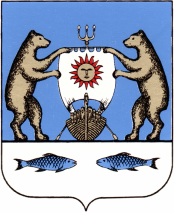 Российская Федерация Новгородского района Новгородской области Совет депутатов Борковского сельского поселенияРЕШЕНИЕПРОЕКТот    2018 № д. БоркиО внесении изменений в решение Совета депутатов Борковского сельского поселения от 30.05.2018 г. № 17 «Об утверждении структуры Администрации Борковского сельского поселения»	В соответствии с Федеральным законом от 6 октября . N 131-ФЗ "Об общих принципах организации местного самоуправления в Российской Федерации", Уставом Борковского сельского поселенияСовет депутатов Борковского сельского поселенияРЕШИЛ:Внести изменения в решение Совета депутатов Борковского сельского поселения от 30.05.2018 г. № 17 «Об утверждении структуры Администрации Борковского сельского поселения».Утвердить прилагаемую к данному решению структуру Администрации Борковского сельского поселения.Настоящее решение вступает в силу с момента его подписания и распространяет свое действие на правоотношения, возникшие с 01.01.2019 года.Опубликовать настоящее решение в периодическом печатном издании Борковского сельского поселения «Борковский вестник» и разместить на официальном сайте Администрации Борковского сельского поселения в информационно-телекоммуникационной сети «Интернет» по адресу: www.borkiadm.ru.Председатель Совета депутатовБорковского сельского поселения					С.Г.ИвановаУтвержденарешением Совета депутатовБорковского сельского поселенияот  2018   № Структура Администрации Борковского сельского поселенияГлава Администрации Борковского сельского поселения1 Заместитель Главы Администрации Борковского сельского поселения1 Главный специалист 1 Главный служащий 1Ведущий служащий 1Служащий1 категории 1Служащий 2 категории 1Обслуживающий персонал 1,5